РУССКИЙ  ЯЗЫКЗадания для 5 класса на 12.05-13.05Тема урока «Проверочная работа» (2 урока)Шаг 1.  Повторить ранее изученные правила (см.учебник)Шаг 2. Выполнить письменно тест
Тестпо русскому языку по теме «Имя существительное»для учащихся 5 класса.Укажите ряд, в котором перечислены только имена существительные:а) нести, летом, туманы, ребята;б) звёзды, корзиной,  кораблю, песня;в) луна, румяные, книги, иллюстрация;г) лекарство, двойка, они, кузнечик.Укажите, какой признак относится к имени существительному:а) обозначает количество предметов при счете;б) обозначает действие предмета;в) обозначает предмет;г) обозначает признак предмета.Укажите, как изменяются имена существительные:а) по числам и родам;б) по лицам и числам;в) по числам, родам и падежам;г) по падежам и лицам.Укажите ряд, в котором перечислены только одушевленные имена существительные:а) моряки, царю, динозавр, студентами;б) дерево, города, кинофильмом, друг;в) календарь, мостики, мальчишками, лето;г) каникулы, соревнования, следы, рыбки.Укажите ряд, в котором перечислены только неодушевленные имена существительные:а) друзья, память, недотрога, задачки;б) сообщение, шорох, гардероб, огоньки;в) театр, велосипед, юношей, месяц;г) фонарём, сторож, молодость, трава.Укажите ряд, в котором перечислены только собственные имена существительные:а) Россия, Бородино, Байкал, Волга;б) россияне, «Известия», Урал, город;в) Русь, страна, Родина, Отчизна;г) Пушкин, Отечество, село, журнал.Укажите ряд, в котором перечислены только нарицательные имена существительные:а) бабушка, посёлок, Урал, Маршак;б) «Колобок», сказочник, Жуковский, Репин;в) волшебники, башня, газета, теплоходами;г) Евразия, одноклассники, легенда, Лев.Укажите ряд с ошибкой в написании собственных  имен существительных:а) поэт Некрасов, река Днепр;б) журнал Калейдоскоп, художник Шишкин;в) кошка Мурка, писатель Погорельский;г) сказочник Андерсен, озеро Байкал.Укажите, какие признаки имени существительного определены верно:а) Сказки – ср. р., 1-е скл., в им. п., мн.ч.б) Тетрадок – ж.р., 1-е скл., в им. п., мн.ч.в) Приятелем - м.р., 2-е скл., в тв. п., ед.ч.г) О городе - м.р., 2-е скл., в пред. п., мн.ч.Укажите ряд, в котором перечислены имена существительные только мужского рода:а) рельс, тюль, рояль;б) роща, путь, сеть;в) училище, школа, институт;г) фамилия, седло, квартал.Укажите ряд имен существительных, которые имеют форму только множественного числа:а) именины, прятки, очистки;б) Альпы, Карпаты, Кавказ;в) лыжи, вагоны, варежки;г) герои, сапоги, ножницы;Укажите ряд имен существительных, которые имеют форму только единственного числа:а) студенчество, фарфор, жмурки;б) просторы, дороги, природа;в) радость, молоко, крапива;г) карандаш, цифра, рюкзак.Укажите, склонение какого существительного определено неверно:а) молодость – 3-е склонение;б) бусинки -  2-е склонение;в) предложение - 2-е склонение;г) библиотека - 1-е склонение;Укажите ряд, в котором перечислены существительные только в косвенных падежах:а) о пенале, тетрадь, портфелем;б) скрипка, к роялю, на флейте;в) художник, кисть, холст;г) по дороге, к лесу, поляной.Укажите, падеж какого существительного определен неверно:а) из города – род.п.б) за внимание - вин.п.в) о творчестве - тв.п.г) под горой - тв.п.Укажите существительное, в окончании которого пишется буква -Е:а) от жалост…;б) к фабрик…;в) о площад…;г) в памят… .Укажите существительное, в окончании которого пишется буква -И:а) в деревн…;б) к дач…;в) по дорожк…;г)  в жизн… .Укажите существительное, у которого в предложном падеже единственного числа пишется на конце –ИИ:а) секция;б) музей;в) аллея;г) юбилей.Укажите существительное, у которого в дательном падеже единственного числа пишется на конце –ЕЕ:а) академия;б) фамилия;в) санаторий;г) галерея.Укажите ряд с ошибкой в определении множественного числа имен существительных:а) доктор - доктора, приз – призы;б) торт – торты, договор – договоры;в) инженер – инженеры, директор – директоры;г) очередь – очереди, шофёр – шофёры.Укажите существительное с мягким знаком на конце:а) багаж…;б) дач…;в) дич…;г) пейзаж… .Укажите существительное без мягкого знака на конце:а) мощ…;б) рож…;в) роскош…;г) плющ… .Укажите существительное с буквой Ё после шипящих  в корне слова:а) ш…пот;б) ш…в;в) ш…рох;г) ш…колад.Укажите существительное с буквой О после шипящих  в корне слова:а) ш…рстка;б) крыж…вник;в) ш…лк;г) щ…лка.Укажите предложение, в котором существительное является сказуемым:а) Весна играла ручейками, деревьям косы расплела.б) Книги – спутники всей нашей жизни.в) Я прислушиваюсь к голосам детворы за рекой.г) В это утро мы славно поработали.Сдать работу не позднее 15.05МатематикаТема урока «Законы умножения. Распределительный закон»1)    Прочитать параграф учебника 4.10 стр. 201-202 или посмотреть видеоурок по темеhttps://yandex.ru/video/preview?filmId=18426681525367095802&text=%D0%BE%D0%B1%D1%8B%D0%BA%D0%BD%D0%BE%D0%B2%D0%B5%D0%BD%D0%BD%D1%8B%D0%B5%2B%D0%B4%D1%80%D0%BE%D0%B1%D0%B8.%2B%D0%97%D0%B0%D0%BA%D0%BE%D0%BD%D1%8B%2B%D1%83%D0%BC%D0%BD%D0%BE%D0%B6%D0%B5%D0%BD%D0%B8%D1%8F. 2)    Записать в тетрадь равенства, выражающие законы умножения (№915).3)    Выполнить в тетради № 917 (а,в), 918(а,в), 919 (а,б)4)     Отправить выполненное задание на проверку.Технология  ДевочкиЗадание на 12.05. технология для Лизы Козловой.Кулинария. Практическое повторение.1. Просмотреть слайды2. Вспомнить : какие бывают бутерброды по способу изготовления3.Вспомнить: необходимые инструменты для изготовления бутербродов и технику безопасности при работе с ними4.Сделать  бутерброды по своему рецепту.5.Результат  отправить на почту школы или учителю.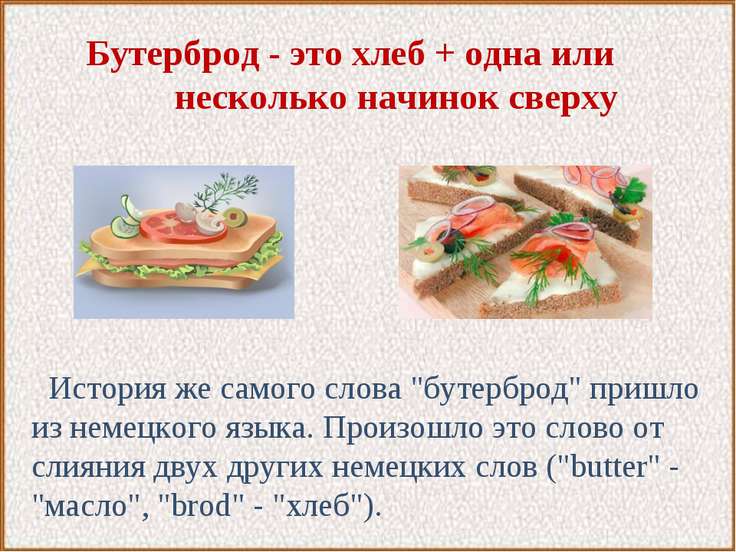 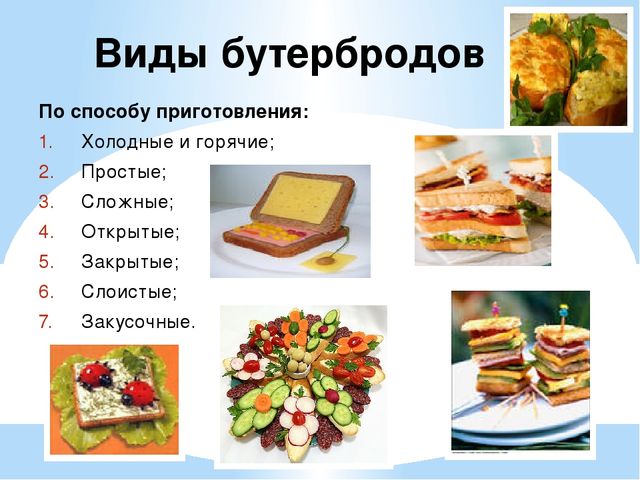 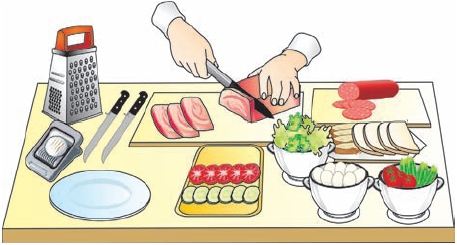 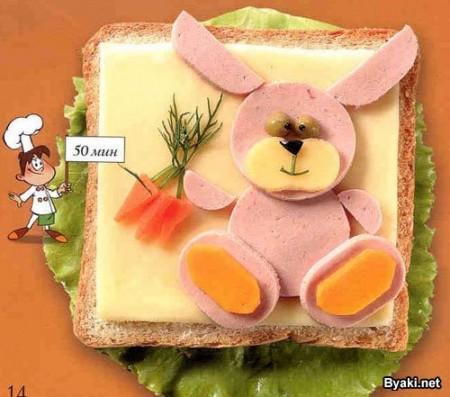 ЛИТЕРАТУРА Тема урока «В.П. Астафьев «Васютктно озеро» (2 урока)Шаг 1. Посмотреть видео  о жизни писателя  https://youtu.be/eayGh2P4ejwШаг 2. Прочитать рассказ «Васюткино озеро» или прослушать https://youtu.be/pJFWUCFtZgIАнглийский языкhttps://puzzle-english.com/video/freddy-frog/work1. Посмотреть мультфильм (по ссылке) с русскими субтитрами, кнопка RU (левый нижний угол в окне видео)2. Посмотреть мультфильм с английскими субтитрами, кнопка EN. 3. Посмотреть мультфильм без субтитров 2 или 3 раза. 4. Читать слова и выражения ниже видео, повторять вслух (значок «динамик») 3-5 раз. 5. Читать и повторять преложения в «Ознакомиться с фразами», значок «наушники». 6. Собрать предложения из пазлов «Начать упражнение. 7. Сфотографировать «задание завершено» с последним предложением, прислать мне. 8. До 14.05.20 придумать и написать 7 предложений со словами из раздела «слова и выражения». НА ОЦЕНКУ! 9. Слова из раздела «слова и выражения» наизусть к 14.05.20 в Skype